Name:___________________________Math 2 Solving Absolute Value Equations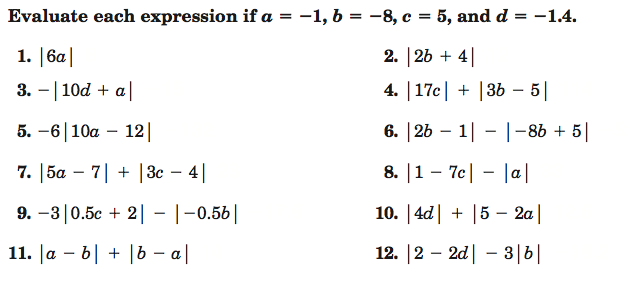 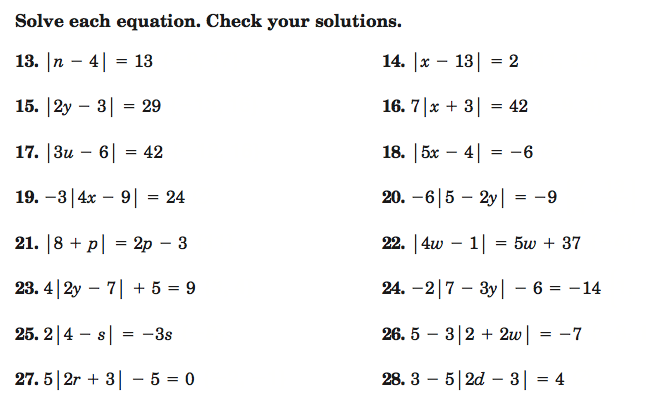 